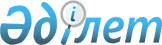 Об организации молодежной практики на 2012 год
					
			Утративший силу
			
			
		
					Постановление акимата Енбекшиказахского района Алматинской области от 05 марта 2012 года N 230. Зарегистрировано Управлением юстиции Енбекшиказахского района Департамента юстиции Алматинской области 19 марта 2012 года N 2-8-194. Утратило силу - Постановлением акимата Енбекшиказахского района Алматинской области от 28 мая 2012 года N 595      Сноска. Утратило силу - Постановлением акимата Енбекшиказахского района Алматинской области от 28.05.2012 N 595      Примечание РЦПИ:

      В тексте сохранена авторская орфография и пунктуация.       

В соответствии с подпунктом 13) пункта 1 статьи 31 Закона Республики Казахстан от 23 января 2001 года "О местном государственном управлении и самоуправлении в Республике Казахстан", подпунктом 5-7) статьи 7, Закона Республики Казахстан от 23 января 2001 года "О занятости населения" и Постановлением Правительства Республики Казахстан от 19 июня 2001 года N 836 "О мерах по реализации Закона Республики Казахстан" от 23 января 2001 года "О занятости населения", акимат района ПОСТАНОВЛЯЕТ:



      1. Утвердить согласно приложения перечень работодателей на 2012 год, где в соответствии с потребностью регионального рынка труда будут организованы рабочие места для прохождения молодежной практики.



      2. Государственным учреждениям "Отделу занятости и социальных программ Енбекшиказахского района" (Айсина Калдыгуль Оспаналиевна) и "Центр занятости Енбекшиказахского района" (Матайбаева Жаннат Кыдыргазиевна) направить безработных граждан из числа выпускников организаций технического и профессионального, послесреднего и высшего образования к работодателям для прохождения молодежной практики и заключить с работодателями договоры о создании рабочих мест для прохождения молодежной практики.



      3. Контроль за исполнением настоящего постановления возложить на курирующего (вопросы социальной сферы) заместителя акима района.



      4. Настоящее постановление вступает в силу со дня государственной регистрации в органах юстиции и вводится в действие по истечении десяти календарных дней со дня первого официального опубликования.      Аким района                                Б. Ыскак

Приложение

к постановлению акимата

Енбекшиказахского района

от 05 марта 2012 года

N 230 "Об организации

молодежной практики

на 2012 год" 

Перечень работодателей на 2012 год, где в соответствии с

потребностью регионального рынка труда будут организованы

рабочие места для прохождения молодежной практики
					© 2012. РГП на ПХВ «Институт законодательства и правовой информации Республики Казахстан» Министерства юстиции Республики Казахстан
				NНаименование

организацииПрофессия

(специальность)Количество

организуемых

рабочих местРазмер

месячной

заработной

платы,

тенгеПродолжи-

тельность

молодежной

практики в

месяцах1Государственное

учреждение

"Аппарат акима

Енбекшиказахского

района"Юрист12600061Государственное

учреждение

"Аппарат акима

Енбекшиказахского

района"Государствен-

ное и

местное

управление12600062Государственное

учреждение

"Аппарат акима

Ассинского

сельского

округа"Оператор

компьютерной

техники12600063Государственное

учреждение

"Аппарат акима

Бартогайского

сельского

округа"Экономист12600064Государственное

учреждение

"Аппарат акима

Болекского

сельского

округа"Юрист12600065Государственное

учреждение

"Аппарат акима

города ЕсикЮрист12600065Государственное

учреждение

"Аппарат акима

города ЕсикДелопроиз-

водитель12600066Государственное

учреждение

"Аппарат акима

Казахстанского

сельского

округа"Оператор

компьютерной

техники12600067Государственное

учреждение

"Аппарат акима

Каражотинского

сельского

округа"Оператор

компьютерной

техники12600068Государственное

учреждение

"Аппарат акима

Корамского

сельского

округа"Юрист12600068Государственное

учреждение

"Аппарат акима

Корамского

сельского

округа"Оператор

компьютерной

техники12600069Государственное

учреждение

"Аппарат акима

Малыбайского

сельского

округа"Оператор

компьютерной

техники126000610Государственное

учреждение

"Аппарат акима

Тескенсуского

сельского

округа"Финансист126000611Государственное

учреждение

"Аппарат акима

Тургенского

сельского

округа"Юрист126000611Государственное

учреждение

"Аппарат акима

Тургенского

сельского

округа"Экономист126000612Государственное

учреждение

"Аппарат акима

Шелекского

сельского

округа"Юрист126000612Государственное

учреждение

"Аппарат акима

Шелекского

сельского

округа"Экономист126000613Енбекшиказахсое

районное

отделение

Алматинского

областного

общественного

филиала

государственного

центра по

выплате пенсии

Министерство

Труда и

социальной

защиты

населения

Республики

КазахстанЭкономист126000614Алматинский

областной

Шелекский узел

почтовой связи

Акционерного

общества

"Казпочта"Юрист126000614Алматинский

областной

Шелекский узел

почтовой связи

Акционерного

общества

"Казпочта"Финансист126000615Государственное

учреждение

"Районный отдел

занятости и

социальных

программ

Енбекшиказахского

района"Экономист126000615Государственное

учреждение

"Районный отдел

занятости и

социальных

программ

Енбекшиказахского

района"Оператор

компьютерной

техники126000616Государственное

учреждение

"Управление

юстиции

Енбекшиказахского

района"Юрист426000617Государственное

коммунальное

предприятие

"Родильный дом

города Есик

Енбекшиказахского

района"Акушер226000617Государственное

коммунальное

предприятие

"Родильный дом

города Есик

Енбекшиказахского

района"Медсестра226000618Государственное

учреждение

"Налоговое

управление по

Енбекшиказахскому

району"Экономист426000618Государственное

учреждение

"Налоговое

управление по

Енбекшиказахскому

району"Бухгалтер126000618Государственное

учреждение

"Налоговое

управление по

Енбекшиказахскому

району"Юрист126000618Государственное

учреждение

"Налоговое

управление по

Енбекшиказахскому

району"Оператор

компьютерной

техники126000619Шелекское

представительство

республиканского

государственного

учреждения

"Центр

обслуживания

населения

Алматинской

области"

Комитета по

контролю

автоматизации

государственных

услуг и

координации

деятельности

Центра

обслуживания

населения

Министерства

связи и

информации

Республики

КазахстанЮрист126000619Шелекское

представительство

республиканского

государственного

учреждения

"Центр

обслуживания

населения

Алматинской

области"

Комитета по

контролю

автоматизации

государственных

услуг и

координации

деятельности

Центра

обслуживания

населения

Министерства

связи и

информации

Республики

КазахстанФинансист126000620Енбекшиказахский

филиал

республиканского

государственного

учреждения

"Центр

обслуживания

населения

Алматинской

области"

Комитета по

контролю

автоматизации

государственных

услуг и

координации

деятельности

Центра

обслуживания

населения

Министерства

связи и

информации

Республики

КазахстанЮрист226000620Енбекшиказахский

филиал

республиканского

государственного

учреждения

"Центр

обслуживания

населения

Алматинской

области"

Комитета по

контролю

автоматизации

государственных

услуг и

координации

деятельности

Центра

обслуживания

населения

Министерства

связи и

информации

Республики

КазахстанДелопроиз-

водитель126000621Государственное

учреждение

"Отдел

предпринима-

тельства

Енбекшиказахского

района"Экономист126000622Государственное

коммунальное

казенное

предприятие

"Сельская

больница села

Шелек"

Енбекшиказахского

районаМедсестра226000623Государственное

учреждение

здравоохранения

"Областной

специализирован-

ный дом ребенка

села Шелек"

Енбекшиказахского

районаМедсестра1260006